StatisticsHERE’S THE MATHSYour child is learning to find the mean of a set of numbers from data. To calculate the mean, first find the total and then divide by how many values there are in the data set, e.g. the mean netball score of a team scoring 4 goals, 9 goals and 8 goals is 7 goals 
( = 7). When talking about goal average or average temperature, this is actually describing the mathematical mean.ACTIVITYWhat to doTurn over a card to give a tens digit.Toss the coin – heads means zero in the ones column, tails means five, so an 8 and heads would give 80.Repeat this 4 more times. Look at the five 2-digit numbers and both estimate the mean. Calculate the actual mean of the numbers. Score 10 points if you predicted the exact mean, 7 points if you were within +/− 2 
of the mean and 5 points if you were within +/− 5 of the mean. Play for 10 minutes. The winner has the higher score.VariationUse two cards to give the hundreds and tens digits and the coin as before to decide the ones digit.QUESTIONS TO ASKPrimary 7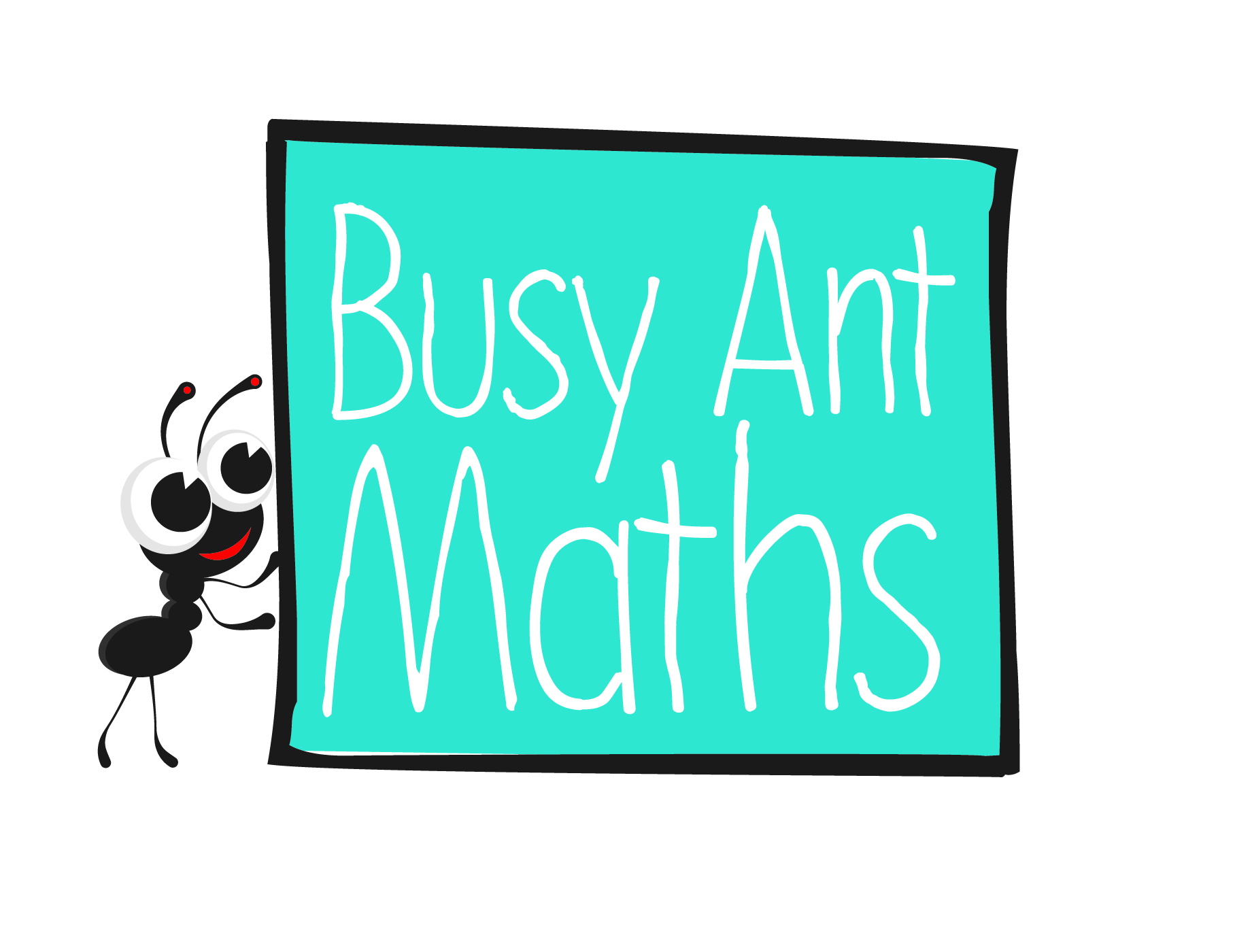  Maths 
Newsletter 12Date: ______________________	Name: ______________________Multiplication and divisionHERE’S THE MATHSYour child is strengthening their ability to identify common factors and common multiples. They are able to identify factors of large numbers using tests of divisibility. They know divisibility rules for 2, 3, 4, 5, 6, 8, 9, 10 and 25. Here are the less 
well-known tests. A number is divisible by:3	if the sum of its digits is divisible by 3 4	if the tens and units digits are divisible by 4 6	if it is even and is also divisible by 3 8 	if half of it is divisible by 4 or its last three digits are divisible by 89 	if the sum of its digits is divisible by 9ACTIVITYWhat to doTurn over 4 cards to make a 4-digit number.Each write down as many factors that you can find in 
30 seconds (or an agreed time). The factors do not necessarily have to be ones that you know a test for, e.g. 2715 is divisible by 5 and 3, so 15 will also be 
a factor. Score 2 points for every different factor that you find. Check each other’s answers. Continue for 10 minutes. The person with the higher score is the winner.VariationsTo make this easier, use 3 cards to make a 3-digit number. To make this more challenging, use 5 cards to make a 5-digit number.QUESTIONS TO ASKFractions, including decimals and percentagesHERE’S THE MATHSYour child is learning to use division to convert fractions to decimals. The numerator is divided by the denominator. Your child already knows some equivalences, e.g.  = 0.5,  = 0.25. Some fractions do not ever divide exactly, e.g. , which carries on as 0·3 for as long as you keep dividing. We write  = 0.3 and we say ‘a third equals nought point 
three recurring’.ACTIVITYWhat to doEach person turns over the cards two at a time to make 5 different proper fractions, simplifying them where possible. Change them into decimals by dividing the numerator by the denominator (round to 2 decimal places where necessary).Check using a calculator. Mark the approximate positions of the decimals on a 0–1 number line.The winner is the person with the decimal closest to 1. VariationUse the cards to make five different 2-place decimals and write four fractions that are equivalent to each decimal.QUESTIONS TO ASK